1、下列词语中加点的字，每对读音都不相同的一组是(     )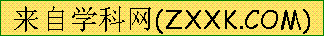 A.消弭/弥漫			羞赧/气馁			堵塞/边塞			解数/解甲归田B.朔风/搠倒			数说/数伏			标识/款识			曲直/曲突徙薪C.挣揣/挣命			提炼/提防			按捺/撇捺			假期/久假不归D.摒除/屏除			稽首/稽查			躯壳/甲壳			惩艾/期期艾艾【答案】A【解析】A项，读音分别为mǐ/mí，nǎn/něi，sè/sài，xiè/jiě；B项，读音分别shuò，shǔ，zhì(shí)/zhì，qū；C项，读音分别为zhèng，tí/dī，nà，jià/jiǎ；D项，读音分别为bìng/bǐng，qǐ/jī，qiào，yì/ài。2、下列词语中，只有一个错别字的一组是（     ）A.防犯		飞短流长		不容置喙		翻手为云，复手为雨B.因缘		丰功伟迹		震古铄今		鸟之将死，其鸣也哀C.斡旋		计日成功		绿草如荫		为山九刃，功亏一篑D.漫延		老羞成怒		佶曲聱牙		家有敝帚，享之千金【答案】D【解析】D.“佶曲聱牙”应为“佶屈聱牙”；A.“防犯”应为“防范”，“复手为雨”应为“覆手为雨”；B.“丰功伟迹”应为“丰功伟绩”，“震古铄今”应为“震古烁今”；C.“计日成功”应为“计日程功”，“绿草如荫”应为“绿草如茵”，“为山九刃”应为“为山九仞”。3、给下面一段话加上标点，正确的一组是（    ）。红彤彤的炉火__是黑色的煤烧起来的__黄澄澄的谷穗__是黑色的土地孕育的__白花花的大米__是肤色黝黑的农民生产的__爱红色的人__请你也爱黑色吧__A.，。，。，。，！ B.，，，。，。，！C.，；，；，。，！ D.：，：，：。，！题干是一个排比句，排比了“炉火”“谷穗”“大米”，故分句内用逗号，分句间用分号。“爱红色的人，请你也爱黑色吧！”表达的是感叹语气，故最后用感叹号。故本题选 C。4、下列各句没有语病的一项是(     )A.同学们观看电影《焦裕禄》后，受到了深刻教育。B.截至10月底，这位著名的劳模完成生产任务已超过全年预定计划的50%。C.经过精心选育，使野生兰花清香诱人，珍品迭出。D.现在科学发达，移植记忆也许不是完全可能的事。【答案】A。B项"超过全年预定来计划的50％"等于说完成了全年计划的一半多一点儿。句子源的本意是说生产任务超额了50％，应去掉"的"字。C项滥用介百词造成没主语，应去掉"使"字。D项少一个"不"字变度成了否定，应改为"也许不是完全不可能的事"。5、下列加点的词语使用恰当的一项是（     ）A.我回家看着还没动用的香油和没吃完的鸡蛋，一再追忆老王和我对答的话，琢磨他是否知道我领受他的谢意。B.进入高中阶段，我们必须正确地看待自己，特别是成绩不理想的同学，不能过分地妄自菲薄，要有克服困难的信心和勇气。C.在文化强省战略指引下，我省动漫产业迈入高速发展的新阶段，去年我省与沿海省份动漫原创产品的产值已经等量齐观。D.不能不承认科学方法的利用也会产生两种局限。第一，这种方法不能永远使用。第二，这种方法很容易被错误地使用，而滥用这取之不尽用之不竭的资源的可能性是骇人听闻的。【答案】.D【解析】A改为“捉摸”。B妄自菲薄：过分地看轻自己。与过分重复。C“等量齐观”等：同等；量：衡量，估量；齐：一齐，同样。指对有差别的事物同等看待。而语境中我省与沿海省份动漫原创产品的产值已经“等量”了，没有量的差别了。D项“骇人听闻”的意思是“是人们听了非常吃惊。（多指社会上发生的坏事。6、把下列句子组成语意连贯的语段，排序最恰当的一项是(    )①物理学家们长期热衷于研究的现象都是整体等于所有部分的加合，声音就是这样的。②所以要有交响乐，也正是这样的“和声”才使得我们这个世界充满趣味。③例如管弦乐的合奏，音波虽然混合，但是管乐声和弦乐声仍然保持各自的特点。④然而，我们的大脑对音乐的感知却不是这样。⑤整体可以大于部分之和，这一事实现在对大多数人来说已经是显而易见的了，但是曾经让物理学家们感到非常窘困。⑥虽然管乐声和弦乐声独立地进入我们的耳朵，但是这两种声音的“和声”对我们的情感所产生的影响却远远大于这两种乐器的单独作用。A．①④③⑥②⑤    B．⑤①③④⑥②    C．①③④⑤⑥②    D．⑤③①④②⑥【答案】B【解析】　通读材料，可发现文段是“总分”结构，先提出“整体可以大于部分之和”的观点，然后举音乐的例子加以说明。⑤“整体可以大于部分之和”直接提出观点，排在第一位，故排除A、C两项。①紧承⑤谈物理学家窘困所在，并引出后文，故排除C项。7、“爆竹声中一岁除，春风送暖入屠苏”，这里的“屠苏”指的是：（     ）A.苏州			B.房屋			C.酒			D.庄稼【答案】C【解析】“爆竹声中一岁除，春风送暖入屠苏”逢年遇节燃放爆竹，这种习俗古已有之，一直延续到今天。屠苏，指古代春节时喝的用屠苏草或几种草药泡的酒。古代风俗，每年正月初一，全家老小喝屠苏酒，然后用红布把渣滓包起来，挂在门框上，用来“驱邪”和躲避瘟疫。8、《阿Q正传》中阿Q的最后结局是（     ）A.被当成罪羊抓往城里，关进大牢	B.糊里糊涂送掉性命C.成了富人						D.平庸过生活【答案】B【解析】被枪毙了。鲁迅先生原文：至于舆论，在未庄是无异议，自然都说阿Q坏，被枪毙便是他的坏的证据；不坏又何至于被枪毙呢？而城里的舆论却不佳，他们多半不满足，以为枪毙并无杀头这般好看；而且那是怎样的一个可笑的死囚呵，有了那么久的街，竟没有唱一句戏：他们白跟一趟了。溪 居①柳宗元 久为簪组②累，幸此南夷谪。闲依农圃邻，偶似山林客。 晓耕翻露草，夜榜③响溪石。来往不逢人，长歌楚天碧。注释：①指在冉溪居住的生活。诗人贬谪永州司马后，曾于此筑室而居，后改冉溪为“愚溪”，在今湖南省永州市东南。②簪组：古代官吏的饰物。簪：冠上的装饰；组：系印的绶带。③榜（bàng）：船桨。9. 以下对本诗的理解和赏析，不正确的一项是（    ）（3分）A. 首联“久为簪组累，幸此南夷谪”与陶渊明中的“久在樊笼里，复得返自然”表面意思相近，实则情味不同。B. 颔联作者从自己的日常生活着笔，“闲依”与“偶似”为我们呈现了一个醉心田园，隐逸闲适的诗人形象。C. 全诗结构严谨，文脉晓畅，诗歌以“溪居”为题，首联即点明“溪居”原因，后三联具体写溪居生活。D. 全诗语言不假雕琢，自然恬淡而又含蓄深沉，作者身处贬谪困厄之境，发出的却是清夷淡泊之音。（1）B．“醉心田园，隐逸闲适的诗人形象”有误，“闲依”写出诗人的无聊，“偶似”说明他并不真正具有隐士的淡泊，是强作闲适。
登太白峰①
李白
西上太白峰，夕阳穷登攀。
太白②与我语，为我开天关③。
愿乘泠风④去，直出浮云间。
举手可近月，前行若无山。
一别武功⑤去，何时复更还？
[注]①本诗作于由于朝廷昏庸、权贵排斥，李白“直挂云帆济沧海”的政治抱负无法实现的背景下。②太白：这里指太白星，即金星。③天关：古星名，又名天门。④泠风：和风，清风。⑤武功：地名，一说山名，在今陕西省武功县。
10、下列对本诗的赏析，不正确的一项是A．开头两句，运用了开门见山的手法，既回应了诗题“登太白峰”，又表现了诗人不畏艰险、奋发向上的精神。
B．此诗的三四句与《蜀道难》中“西当太白有鸟道，可以横绝峨眉巅”，都是从正面实写太白山的险峻雄奇。
C．此诗的五六句，境界开阔，形象自由轻快，诗人飘飘然有出世之思；化用“夫列子御风而行，泠然善也”语意。
D．诗人借助想象，描写登山并幻想神游天界的情景，表达了对黑暗现实的不满和政治抱负无法实现的惆怅愁闷心情。
（1）B．“都是从正面实写太白山的险峻雄奇”分析有误，前者“太白与我语，为我开天关”是化实为虚，以虚写实；“西当太白有鸟道，可以横绝峨眉巅”，正面实写，写太白山只有鸟儿飞行的路径来写太白山的险峻雄奇。
